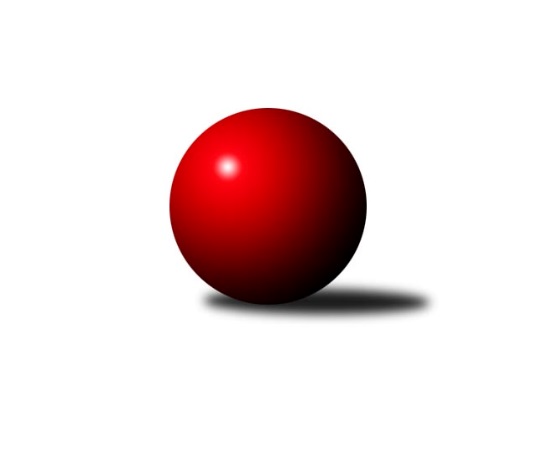 Č.17Ročník 2010/2011	30.1.2011Nejlepšího výkonu v tomto kole: 2572 dosáhlo družstvo: KK Minerva Opava ˝B˝Krajský přebor MS 2010/2011Výsledky 17. kolaSouhrnný přehled výsledků:TJ Sokol Michálkovice ˝B˝	- SKK Ostrava B	14:2	2416:2333		28.1.TJ Frenštát p.R.˝A˝	- TJ Sokol Bohumín ˝B˝	12:4	2512:2433		29.1.KK Lipník nad Bečvou ˝A˝	- TJ Zubří˝A˝	14:2	2518:2365		29.1.TJ Nový Jičín ˝A˝	- TJ Odry ˝B˝	2:14	2315:2483		29.1.TJ Spartak Bílovec ˝A˝	- TJ Unie Hlubina ˝A˝	8:8	2526:2457		29.1.KK Minerva Opava ˝B˝	- TJ VOKD Poruba ˝B˝	14:2	2572:2413		30.1.Tabulka družstev:	1.	TJ Unie Hlubina ˝A˝	15	12	2	1	164 : 76 	 	 2474	26	2.	TJ Sokol Bohumín ˝B˝	16	10	0	6	142 : 114 	 	 2426	20	3.	KK Minerva Opava ˝B˝	16	10	0	6	133 : 123 	 	 2408	20	4.	KK Lipník nad Bečvou ˝A˝	16	9	1	6	148 : 108 	 	 2455	19	5.	TJ Frenštát p.R.˝A˝	16	9	0	7	120 : 136 	 	 2409	18	6.	TJ Spartak Bílovec ˝A˝	16	7	2	7	128 : 128 	 	 2447	16	7.	TJ Sokol Michálkovice ˝B˝	16	7	1	8	141 : 115 	 	 2409	15	8.	TJ Nový Jičín ˝A˝	16	7	0	9	139 : 117 	 	 2398	14	9.	TJ Opava ˝C˝	15	7	0	8	127 : 113 	 	 2420	14	10.	TJ VOKD Poruba ˝B˝	16	7	0	9	118 : 138 	 	 2385	14	11.	TJ Zubří˝A˝	15	6	1	8	109 : 131 	 	 2367	13	12.	SKK Ostrava B	16	5	3	8	112 : 144 	 	 2394	13	13.	TJ Odry ˝B˝	15	1	0	14	51 : 189 	 	 2326	2Podrobné výsledky kola:	 TJ Sokol Michálkovice ˝B˝	2416	14:2	2333	SKK Ostrava B	Zdeněk Zhýbala	 	 207 	 197 		404 	 2:0 	 371 	 	182 	 189		Radek Foltýn	Oldřich Bidrman	 	 222 	 189 		411 	 2:0 	 384 	 	189 	 195		Dan  Šodek	Jan Zych	 	 183 	 184 		367 	 0:2 	 382 	 	194 	 188		Petr Šebestík	Radek Říman	 	 199 	 198 		397 	 2:0 	 395 	 	209 	 186		Zdeněk Kuna	Daniel Dudek	 	 212 	 201 		413 	 2:0 	 400 	 	193 	 207		Miroslav Bohm	Petr Jurášek	 	 211 	 213 		424 	 2:0 	 401 	 	210 	 191		Pavel Gerlichrozhodčí: Nejlepší výkon utkání: 424 - Petr Jurášek	 TJ Frenštát p.R.˝A˝	2512	12:4	2433	TJ Sokol Bohumín ˝B˝	Milan  Kučera	 	 204 	 211 		415 	 2:0 	 413 	 	219 	 194		Dalibor Hamrozy	Jaroslav  Petr	 	 217 	 208 		425 	 2:0 	 405 	 	196 	 209		Pavel Niesyt	Jiří Veselý	 	 192 	 214 		406 	 0:2 	 411 	 	208 	 203		Josef Kuzma	Jaromír Matějek	 	 224 	 226 		450 	 2:0 	 394 	 	199 	 195		Miroslav Paloc	Zdeněk Michna	 	 212 	 195 		407 	 2:0 	 390 	 	193 	 197		Štefan Dendis	Ladislav  Petr	 	 212 	 197 		409 	 0:2 	 420 	 	215 	 205		Karol Nitkarozhodčí: Nejlepší výkon utkání: 450 - Jaromír Matějek	 KK Lipník nad Bečvou ˝A˝	2518	14:2	2365	TJ Zubří˝A˝	Richard Štětka	 	 196 	 198 		394 	 2:0 	 387 	 	190 	 197		Jaroslav Adam	Jan Špalek	 	 190 	 210 		400 	 2:0 	 379 	 	172 	 207		Josef Šturma	Zdeněk Krejčiřík	 	 203 	 216 		419 	 0:2 	 422 	 	220 	 202		Lubomír Krupa	Jitka Szczyrbová	 	 201 	 235 		436 	 2:0 	 389 	 	183 	 206		Jiří Ondřej	Rostislav Pelz	 	 211 	 216 		427 	 2:0 	 360 	 	186 	 174		Radek Skalka	Zdeněk   Macháček st.	 	 211 	 231 		442 	 2:0 	 428 	 	211 	 217		Radim Kruparozhodčí: Nejlepší výkon utkání: 442 - Zdeněk   Macháček st.	 TJ Nový Jičín ˝A˝	2315	2:14	2483	TJ Odry ˝B˝	Ján Pelikán	 	 158 	 197 		355 	 0:2 	 379 	 	180 	 199		Daniel Donéé	Libor Jurečka	 	 202 	 188 		390 	 0:2 	 429 	 	193 	 236		Roman Šíma	Jiří Hradil	 	 191 	 191 		382 	 0:2 	 426 	 	219 	 207		Zdeněk Šíma	Josef Zavacký	 	 211 	 217 		428 	 2:0 	 427 	 	228 	 199		Daniel Ševčík st.	Radek Škarka	 	 216 	 184 		400 	 0:2 	 418 	 	211 	 207		Jiří Brož	Puhrová Dagmar	 	 189 	 171 		360 	 0:2 	 404 	 	204 	 200		Lucie Kučákovározhodčí: Nejlepší výkon utkání: 429 - Roman Šíma	 TJ Spartak Bílovec ˝A˝	2526	8:8	2457	TJ Unie Hlubina ˝A˝	Karel Šnajdárek	 	 201 	 253 		454 	 2:0 	 368 	 	178 	 190		Rudolf Riezner	Antonín Fabík	 	 216 	 216 		432 	 2:0 	 395 	 	189 	 206		Radmila Pastvová	Karel Mareček	 	 189 	 201 		390 	 0:2 	 418 	 	193 	 225		Michal Zatyko	Jaroslav Černý	 	 197 	 200 		397 	 0:2 	 403 	 	204 	 199		František Oliva	Vladimír Štacha	 	 190 	 237 		427 	 0:2 	 429 	 	209 	 220		Michal Hejtmánek	Milan Binar	 	 222 	 204 		426 	 0:2 	 444 	 	223 	 221		Petr Chodurarozhodčí: Nejlepší výkon utkání: 454 - Karel Šnajdárek	 KK Minerva Opava ˝B˝	2572	14:2	2413	TJ VOKD Poruba ˝B˝	Jan Král	 	 220 	 229 		449 	 2:0 	 409 	 	200 	 209		Petr Číž	Petr Frank	 	 209 	 209 		418 	 2:0 	 390 	 	220 	 170		Pavel Krompolc	Vladimír Staněk	 	 204 	 205 		409 	 2:0 	 385 	 	195 	 190		Petr Oravec	Karel Vágner	 	 203 	 224 		427 	 2:0 	 424 	 	224 	 200		Libor Žíla	Zdeněk Štohanzl	 	 216 	 193 		409 	 0:2 	 416 	 	204 	 212		Tomáš Foniok	Tomáš Král	 	 230 	 230 		460 	 2:0 	 389 	 	201 	 188		Jaroslav Kleknerrozhodčí: Nejlepší výkon utkání: 460 - Tomáš KrálPořadí jednotlivců:	jméno hráče	družstvo	celkem	plné	dorážka	chyby	poměr kuž.	Maximum	1.	Daniel Dudek 	TJ Sokol Michálkovice ˝B˝	436.26	294.8	141.5	3.9	7/10	(474)	2.	Zdeněk   Macháček st. 	KK Lipník nad Bečvou ˝A˝	428.06	288.0	140.1	3.3	7/9	(467)	3.	Petr Chodura 	TJ Unie Hlubina ˝A˝	423.41	288.0	135.4	3.4	9/9	(472)	4.	Josef Zavacký 	TJ Nový Jičín ˝A˝	420.77	289.8	131.0	3.6	8/10	(439)	5.	Milan Binar 	TJ Spartak Bílovec ˝A˝	420.65	287.4	133.2	4.8	9/9	(460)	6.	Jitka Szczyrbová 	KK Lipník nad Bečvou ˝A˝	419.85	285.8	134.1	3.9	9/9	(458)	7.	František Oliva 	TJ Unie Hlubina ˝A˝	419.49	284.6	134.9	5.0	9/9	(470)	8.	Ladislav  Petr 	TJ Frenštát p.R.˝A˝	418.68	291.8	126.9	5.6	9/9	(440)	9.	Richard Štětka 	KK Lipník nad Bečvou ˝A˝	418.54	284.6	134.0	5.9	9/9	(447)	10.	Vladimír Štacha 	TJ Spartak Bílovec ˝A˝	418.25	288.0	130.3	5.9	9/9	(456)	11.	Karel Šnajdárek 	TJ Spartak Bílovec ˝A˝	416.06	288.3	127.7	4.4	9/9	(454)	12.	Radim Krupa 	TJ Zubří˝A˝	415.15	286.0	129.1	3.9	6/8	(450)	13.	Štefan Dendis 	TJ Sokol Bohumín ˝B˝	415.11	288.9	126.2	4.8	9/9	(456)	14.	Michal Hejtmánek 	TJ Unie Hlubina ˝A˝	414.86	284.6	130.2	5.3	9/9	(466)	15.	Radek Škarka 	TJ Nový Jičín ˝A˝	414.80	284.1	130.7	4.6	8/10	(434)	16.	Milan  Kučera 	TJ Frenštát p.R.˝A˝	414.56	284.8	129.8	7.5	8/9	(456)	17.	Tomáš Foniok 	TJ VOKD Poruba ˝B˝	414.44	285.6	128.9	5.6	7/8	(462)	18.	Jan Zych 	TJ Sokol Michálkovice ˝B˝	414.10	279.5	134.5	4.0	7/10	(448)	19.	Rostislav Pelz 	KK Lipník nad Bečvou ˝A˝	413.97	284.8	129.2	7.7	9/9	(449)	20.	Michal Pavič 	TJ Nový Jičín ˝A˝	413.47	285.1	128.4	4.1	9/10	(430)	21.	Petr Jurášek 	TJ Sokol Michálkovice ˝B˝	411.87	285.7	126.2	5.1	10/10	(440)	22.	Tomáš Král 	KK Minerva Opava ˝B˝	411.54	284.3	127.3	5.9	8/8	(460)	23.	Karel Škrobánek 	TJ Opava ˝C˝	411.52	284.6	127.0	4.2	9/9	(442)	24.	Tomáš Polášek 	SKK Ostrava B	411.28	278.9	132.4	5.3	6/9	(436)	25.	Michal Blažek 	TJ Opava ˝C˝	411.13	295.3	115.8	5.7	6/9	(446)	26.	Dalibor Hamrozy 	TJ Sokol Bohumín ˝B˝	410.91	277.5	133.4	5.9	8/9	(451)	27.	Jiří Křenek 	TJ Zubří˝A˝	410.77	279.2	131.6	3.3	6/8	(433)	28.	Alexej Kudělka 	TJ Nový Jičín ˝A˝	410.14	284.8	125.3	6.5	10/10	(440)	29.	Michal Zatyko 	TJ Unie Hlubina ˝A˝	410.09	285.8	124.3	5.8	8/9	(450)	30.	Jaroslav  Petr 	TJ Frenštát p.R.˝A˝	409.50	282.2	127.3	6.3	9/9	(450)	31.	Radek Foltýn 	SKK Ostrava B	408.89	287.7	121.2	7.3	8/9	(459)	32.	Pavel Gerlich 	SKK Ostrava B	408.19	285.9	122.3	4.7	6/9	(475)	33.	Radmila Pastvová 	TJ Unie Hlubina ˝A˝	407.44	285.9	121.6	6.3	9/9	(470)	34.	Zdeněk Zhýbala 	TJ Sokol Michálkovice ˝B˝	407.17	283.8	123.4	5.4	10/10	(429)	35.	Rudolf Tvrdoň 	TJ Opava ˝C˝	406.05	282.2	123.9	6.1	8/9	(431)	36.	Jaroslav Klekner 	TJ VOKD Poruba ˝B˝	405.93	282.2	123.7	5.4	6/8	(430)	37.	Pavel Niesyt 	TJ Sokol Bohumín ˝B˝	405.58	277.1	128.5	6.6	9/9	(460)	38.	Josef Kuzma 	TJ Sokol Bohumín ˝B˝	404.96	283.1	121.8	5.4	9/9	(429)	39.	Zdeněk Krejčiřík 	KK Lipník nad Bečvou ˝A˝	404.48	287.0	117.5	9.5	8/9	(468)	40.	Libor Žíla 	TJ VOKD Poruba ˝B˝	403.52	284.6	119.0	6.9	8/8	(441)	41.	Jiří Brož 	TJ Odry ˝B˝	403.52	285.3	118.2	6.8	8/8	(444)	42.	Vladimír Staněk 	KK Minerva Opava ˝B˝	403.20	277.5	125.7	7.9	8/8	(453)	43.	Miroslav Paloc 	TJ Sokol Bohumín ˝B˝	401.73	282.3	119.4	7.2	8/9	(447)	44.	Tomáš Valíček 	TJ Opava ˝C˝	401.57	283.1	118.5	7.7	7/9	(440)	45.	Karel Vágner 	KK Minerva Opava ˝B˝	400.92	285.3	115.6	8.5	8/8	(451)	46.	Jan Král 	KK Minerva Opava ˝B˝	400.85	275.6	125.2	6.6	8/8	(452)	47.	Karel Mareček 	TJ Spartak Bílovec ˝A˝	400.31	284.2	116.1	8.8	6/9	(435)	48.	Dan  Šodek 	SKK Ostrava B	398.17	278.3	119.9	4.7	9/9	(441)	49.	Antonín Fabík 	TJ Spartak Bílovec ˝A˝	396.54	287.6	108.9	8.5	9/9	(432)	50.	Daniel Ševčík  st.	TJ Odry ˝B˝	396.05	284.6	111.4	10.0	8/8	(434)	51.	Lubomír Krupa 	TJ Zubří˝A˝	393.62	275.9	117.7	7.0	7/8	(424)	52.	Lubomír Škrobánek 	TJ Opava ˝C˝	393.55	277.9	115.6	8.6	8/9	(434)	53.	Libor Jurečka 	TJ Nový Jičín ˝A˝	393.28	275.5	117.8	7.2	8/10	(427)	54.	Petr Šebestík 	SKK Ostrava B	393.22	275.0	118.2	8.8	8/9	(451)	55.	Jaromír Matějek 	TJ Frenštát p.R.˝A˝	392.35	276.2	116.1	10.0	9/9	(450)	56.	Miroslav Bohm 	SKK Ostrava B	392.25	274.3	118.0	6.0	8/9	(455)	57.	Zdeněk Michna 	TJ Frenštát p.R.˝A˝	391.77	278.0	113.8	7.8	8/9	(434)	58.	Jaroslav Černý 	TJ Spartak Bílovec ˝A˝	389.66	276.3	113.3	9.4	8/9	(429)	59.	Karol Nitka 	TJ Sokol Bohumín ˝B˝	389.14	273.6	115.5	6.0	9/9	(435)	60.	František Křák 	TJ VOKD Poruba ˝B˝	388.21	273.7	114.5	8.9	6/8	(426)	61.	Pavel Krompolc 	TJ VOKD Poruba ˝B˝	388.17	270.0	118.1	8.6	6/8	(405)	62.	Jana Tvrdoňová 	TJ Opava ˝C˝	386.86	273.2	113.7	8.0	7/9	(435)	63.	Josef Šturma 	TJ Zubří˝A˝	386.61	276.4	110.2	9.4	7/8	(426)	64.	Ota Adámek 	TJ Zubří˝A˝	386.36	270.4	116.0	7.5	7/8	(436)	65.	Vilém Zeiner 	KK Lipník nad Bečvou ˝A˝	384.26	273.0	111.2	9.3	7/9	(430)	66.	Petr Oravec 	TJ VOKD Poruba ˝B˝	381.76	281.7	100.0	14.3	6/8	(451)	67.	Lucie Kučáková 	TJ Odry ˝B˝	378.43	270.5	107.9	13.4	7/8	(441)	68.	Roman Šima 	TJ Odry ˝B˝	375.86	261.1	114.8	12.1	6/8	(434)	69.	Oldřich Bidrman 	TJ Sokol Michálkovice ˝B˝	373.11	268.8	104.3	10.1	9/10	(411)	70.	Jiří Hradil 	TJ Nový Jičín ˝A˝	366.69	267.3	99.4	11.6	7/10	(397)	71.	Daniel Donéé 	TJ Odry ˝B˝	366.31	260.4	105.9	11.0	8/8	(421)	72.	Ján Pelikán 	TJ Nový Jičín ˝A˝	359.31	246.4	112.9	10.9	7/10	(411)		Michal Babinec  ml 	TJ Unie Hlubina ˝A˝	458.00	299.0	159.0	4.0	1/9	(458)		Dana Lamichová 	TJ Opava ˝C˝	437.40	296.9	140.5	3.7	5/9	(456)		Pavel Šmydke 	TJ Spartak Bílovec ˝A˝	436.00	293.0	143.0	4.0	1/9	(436)		Miroslava Hendrychová 	TJ Opava ˝C˝	434.00	296.0	138.0	8.0	1/9	(434)		Pavel Marek 	TJ Unie Hlubina ˝A˝	422.33	298.7	123.7	5.0	3/9	(453)		Jiří Sequens 	TJ Spartak Bílovec ˝A˝	421.56	300.0	121.6	4.8	3/9	(466)		Milan Franer 	TJ Opava ˝C˝	419.83	290.8	129.0	8.0	3/9	(445)		Jiří Slovák 	TJ Zubří˝A˝	416.67	288.7	128.0	6.4	3/8	(453)		Pavel Čech 	TJ Sokol Michálkovice ˝B˝	416.50	285.5	131.1	3.1	4/10	(446)		Josef Šustek 	TJ Odry ˝B˝	416.00	289.0	127.0	10.5	2/8	(443)		Jan  Krupa ml. 	TJ Zubří˝A˝	413.40	285.2	128.2	6.4	1/8	(432)		Zdeněk Bordovský 	TJ Frenštát p.R.˝A˝	413.00	290.8	122.2	6.0	3/9	(446)		Zdeněk Štohanzl 	KK Minerva Opava ˝B˝	412.58	284.0	128.6	5.2	4/8	(441)		Josef Navalaný 	TJ Unie Hlubina ˝A˝	411.50	289.0	122.5	5.5	1/9	(413)		Zdeněk Šíma 	TJ Odry ˝B˝	411.17	274.7	136.5	6.8	3/8	(432)		Jan Pospěch 	TJ Nový Jičín ˝A˝	410.24	279.5	130.8	5.8	5/10	(445)		Vladimír Rada 	TJ VOKD Poruba ˝B˝	409.92	288.9	121.0	6.4	4/8	(448)		Renáta Smijová 	KK Minerva Opava ˝B˝	409.57	282.6	127.0	6.4	5/8	(463)		Jan Pavlosek 	SKK Ostrava B	408.00	284.0	124.0	8.0	1/9	(408)		Roman Šíma 	TJ Odry ˝B˝	408.00	287.8	120.2	7.2	3/8	(429)		Daniel Malina 	TJ Odry ˝B˝	406.67	278.3	128.3	7.5	3/8	(437)		Vladimír Vojkůvka 	TJ Frenštát p.R.˝A˝	406.50	271.7	134.8	6.2	3/9	(415)		Jiří Káňa 	TJ Odry ˝B˝	406.00	271.0	135.0	8.0	1/8	(406)		Roman Honl 	TJ Sokol Bohumín ˝B˝	403.00	270.0	133.0	4.5	2/9	(422)		Jaromír Hendrych 	TJ Opava ˝C˝	401.00	278.0	123.0	12.0	1/9	(401)		Jiří Břeska 	TJ Unie Hlubina ˝A˝	397.50	277.5	120.0	6.0	4/9	(411)		Jaroslav Adam 	TJ Zubří˝A˝	397.00	264.5	132.5	5.5	2/8	(407)		Josef Paulus 	TJ Sokol Michálkovice ˝B˝	396.00	271.0	125.0	6.0	1/10	(396)		Lubomír Bičík 	KK Minerva Opava ˝B˝	396.00	286.0	110.0	11.5	2/8	(412)		Josef Kyjovský 	TJ Unie Hlubina ˝A˝	396.00	287.0	109.0	10.5	2/9	(401)		Zdeněk Kuna 	SKK Ostrava B	394.33	261.5	132.8	5.7	3/9	(403)		Petr Číž 	TJ VOKD Poruba ˝B˝	394.00	272.0	122.0	7.5	2/8	(409)		Ivo Herzán 	TJ Sokol Michálkovice ˝B˝	393.92	280.9	113.0	8.9	6/10	(405)		Rudolf Riezner 	TJ Unie Hlubina ˝A˝	393.83	269.8	124.0	6.8	3/9	(422)		Jaroslav Pavlát 	TJ Zubří˝A˝	393.67	276.0	117.7	6.6	5/8	(436)		Michal Babinec  st 	TJ Unie Hlubina ˝A˝	393.00	275.0	118.0	6.0	1/9	(393)		Josef Klapetek 	TJ Opava ˝C˝	393.00	295.0	98.0	8.0	1/9	(393)		Jan Žídek 	TJ VOKD Poruba ˝B˝	392.93	279.6	113.3	9.8	5/8	(441)		Lubomír Richter 	TJ Sokol Bohumín ˝B˝	392.50	276.5	116.0	9.0	1/9	(406)		Miroslav Böhm 	SKK Ostrava B	392.00	257.0	135.0	3.0	1/9	(392)		Tomáš Kubát 	SKK Ostrava B	392.00	280.5	111.5	8.5	2/9	(397)		Miroslav  Makový 	TJ Frenštát p.R.˝A˝	390.75	268.3	122.5	5.3	4/9	(407)		Tomáš Binek 	TJ Frenštát p.R.˝A˝	390.67	271.2	119.5	9.2	2/9	(416)		Marie  Konečná 	KK Minerva Opava ˝B˝	390.50	280.5	110.0	5.0	2/8	(403)		Jan Špalek 	KK Lipník nad Bečvou ˝A˝	387.30	269.6	117.7	8.6	5/9	(400)		Jiří Ondřej 	TJ Zubří˝A˝	384.90	280.1	104.8	9.7	5/8	(442)		Petr Frank 	KK Minerva Opava ˝B˝	384.79	266.8	118.0	7.1	4/8	(431)		Michal Blinka 	SKK Ostrava B	384.67	288.3	96.3	13.0	3/9	(404)		Jaroslav Mika 	TJ Odry ˝B˝	384.33	262.3	122.0	6.0	3/8	(419)		Jiří Veselý 	TJ Frenštát p.R.˝A˝	382.17	272.0	110.2	11.8	2/9	(406)		Rostislav Klazar 	TJ Spartak Bílovec ˝A˝	382.00	269.0	113.0	8.0	1/9	(382)		Lukáš Korta 	SKK Ostrava B	381.50	276.5	105.0	11.0	2/9	(404)		Jan Strnadel 	KK Minerva Opava ˝B˝	381.00	286.0	95.0	12.0	1/8	(381)		Radek Říman 	TJ Sokol Michálkovice ˝B˝	378.25	259.5	118.8	8.5	4/10	(397)		Jaroslav Jurášek 	TJ Sokol Michálkovice ˝B˝	378.00	271.0	107.0	8.0	1/10	(378)		Vlastimil Chott 	TJ Odry ˝B˝	377.00	262.0	115.0	12.5	2/8	(381)		Jaroslav Jurka 	TJ Zubří˝A˝	376.67	268.7	108.0	9.7	3/8	(389)		Jan Švihálek 	TJ Sokol Michálkovice ˝B˝	367.00	258.0	109.0	7.0	1/10	(367)		Puhrová Dagmar 	TJ Nový Jičín ˝A˝	367.00	267.5	99.5	11.5	1/10	(374)		Pavel Jašek 	TJ Opava ˝C˝	365.50	254.0	111.5	14.0	2/9	(368)		Jaroslav Karas 	TJ Sokol Michálkovice ˝B˝	363.00	258.0	105.0	12.0	1/10	(363)		Martin Chalupa 	KK Minerva Opava ˝B˝	361.00	266.0	95.0	20.0	1/8	(361)		Radek Skalka 	TJ Zubří˝A˝	360.00	267.0	93.0	12.0	1/8	(360)		Karel Procházka 	TJ Sokol Michálkovice ˝B˝	358.33	253.7	104.7	12.3	3/10	(372)		Vladimír Klein 	TJ Opava ˝C˝	334.00	239.0	95.0	16.0	1/9	(334)		Pavel Tobiáš 	TJ Frenštát p.R.˝A˝	311.00	243.0	68.0	23.0	1/9	(311)Sportovně technické informace:Starty náhradníků:registrační číslo	jméno a příjmení 	datum startu 	družstvo	číslo startu
Hráči dopsaní na soupisku:registrační číslo	jméno a příjmení 	datum startu 	družstvo	Program dalšího kola:18. kolo3.2.2011	čt	16:30	TJ Zubří˝A˝ - TJ Sokol Michálkovice ˝B˝	5.2.2011	so	9:00	TJ Unie Hlubina ˝A˝ - TJ Nový Jičín ˝A˝	5.2.2011	so	9:00	SKK Ostrava B - KK Minerva Opava ˝B˝	5.2.2011	so	12:00	TJ VOKD Poruba ˝B˝ - TJ Sokol Bohumín ˝B˝	5.2.2011	so	13:30	TJ Odry ˝B˝ - KK Lipník nad Bečvou ˝A˝	5.2.2011	so	14:00	TJ Opava ˝C˝ - TJ Spartak Bílovec ˝A˝	Nejlepší šestka kola - absolutněNejlepší šestka kola - absolutněNejlepší šestka kola - absolutněNejlepší šestka kola - absolutněNejlepší šestka kola - dle průměru kuželenNejlepší šestka kola - dle průměru kuželenNejlepší šestka kola - dle průměru kuželenNejlepší šestka kola - dle průměru kuželenNejlepší šestka kola - dle průměru kuželenPočetJménoNázev týmuVýkonPočetJménoNázev týmuPrůměr (%)Výkon1xTomáš KrálMinerva B4606xZdeněk   Macháček st.KK Lipník A112.44423xKarel ŠnajdárekBílovec A4542xJitka SzczyrbováKK Lipník A110.874361xJaromír MatějekFrenštát A4501xKarel ŠnajdárekBílovec A110.824546xJan KrálMinerva B4491xTomáš KrálMinerva B110.544606xPetr ChoduraHlubina A4441xJaromír MatějekFrenštát A110.534507xZdeněk   Macháček st.KK Lipník A4424xPetr JurášekMichálkov.B109.11424